REQUERIMENTO N.º                 /2019Ementa: Informações sobre obras no bairro São Bento do Recreio.Excelentíssima Senhora Presidente;Nobres Vereadores:			Considerando as obras paralizadas de implantação de asfalto, recapeamento, drenagem, guias e sarjetas entre as Avenidas Itaiaia, Itatiba e Rua Itamirim, todas do bairro São Bento do Recreio.	O Vereador Henrique Conti requer, nos termos regimentais após a aprovação em plenário, seja encaminhado ao Excelentíssimo Senhor Prefeito Municipal, o seguinte pedido de informação (ões): 	Qual a origem da verba repassada?	Qual o motivo da paralisação desta importante e tão esperada obra para o bairro? Especificar quais as etapas a serem desenvolvidas.	Qual tipo de procedimento foi realizado para contratação e qual a empresa responsável pela execução dos serviços de recapeamento, drenagem e colocação de guias e sarjetas em ruas do bairro São Bento do Recreio? Enviar cópia dos documentos pertinentes.	Qual o valor orçado para a execução das obras?	Qual o montante de recursos empregado até o momento?	Há prazo para a utilização dos recursos empregados para a realização desta obra? Se sim, especificar.	Qual a previsão para início e término da citada obra?	Encaminhar a esta Casa de Leis outras informações que V. Exa. julgar pertinente e que se fizerem necessárias.Justificativa:	Moradores da região questionam este vereador acerca da paralisação das obras e do transtorno que vem causando aos moradores e solicitam providências.Valinhos, 12 de abril de 2019.Henrique ContiVereador – PVFotos anexas.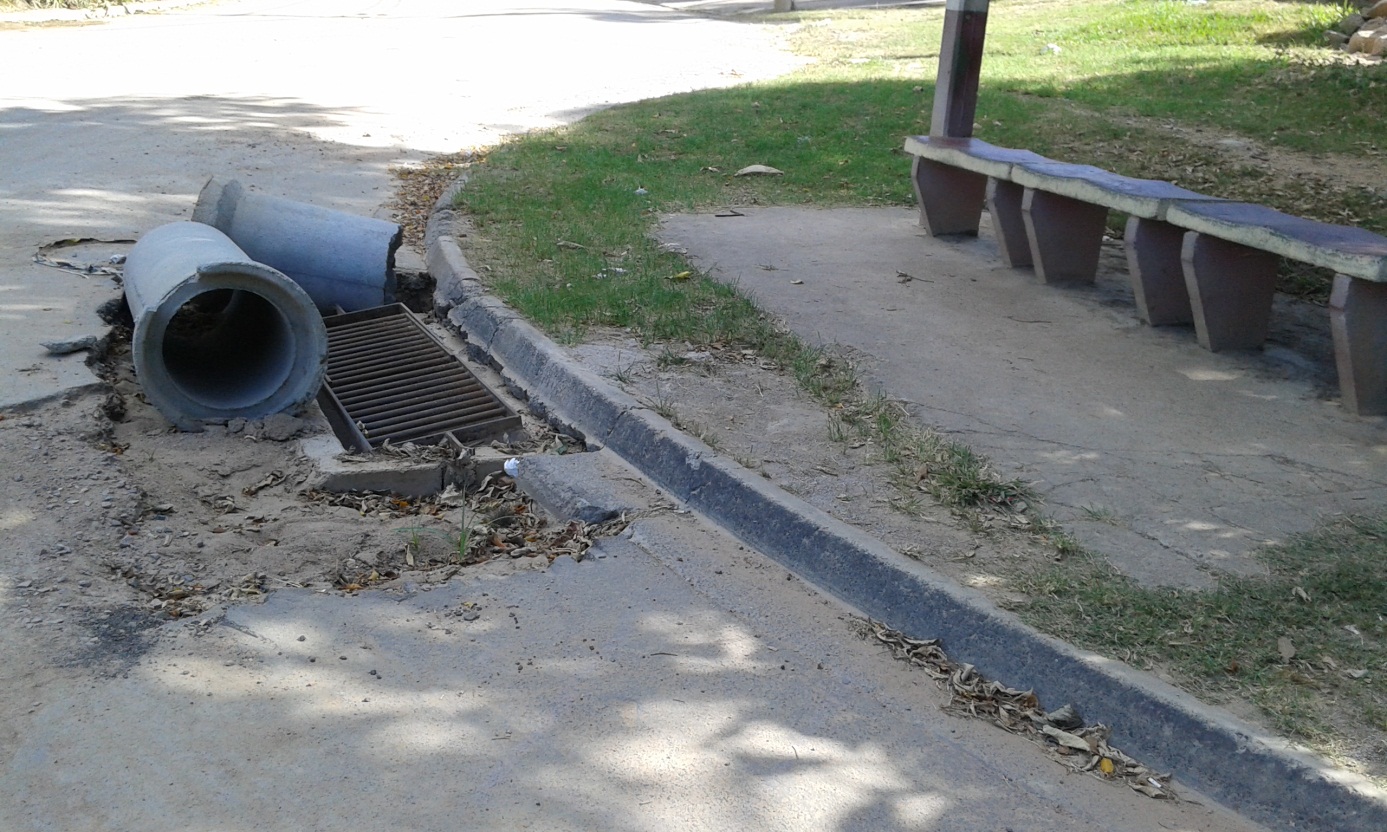 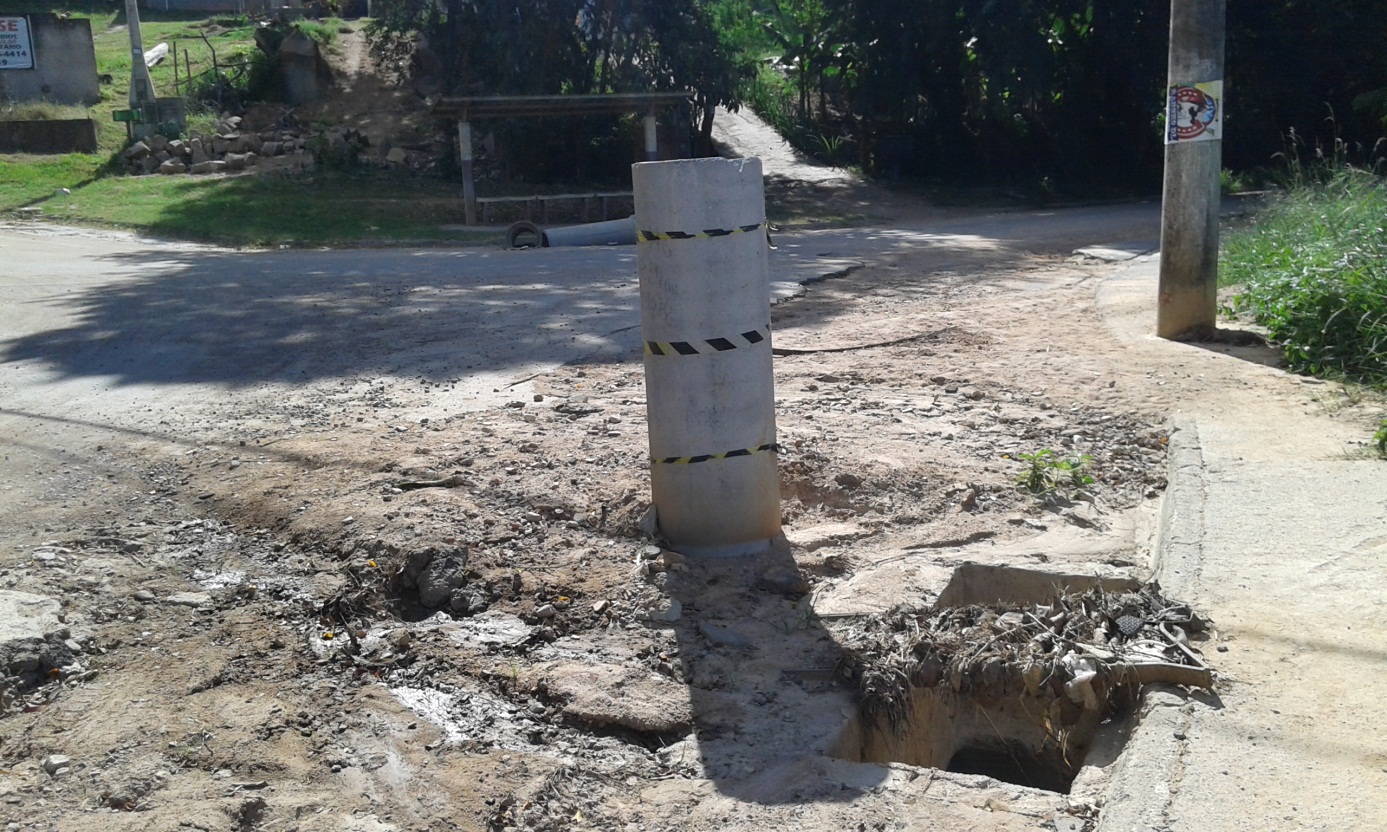 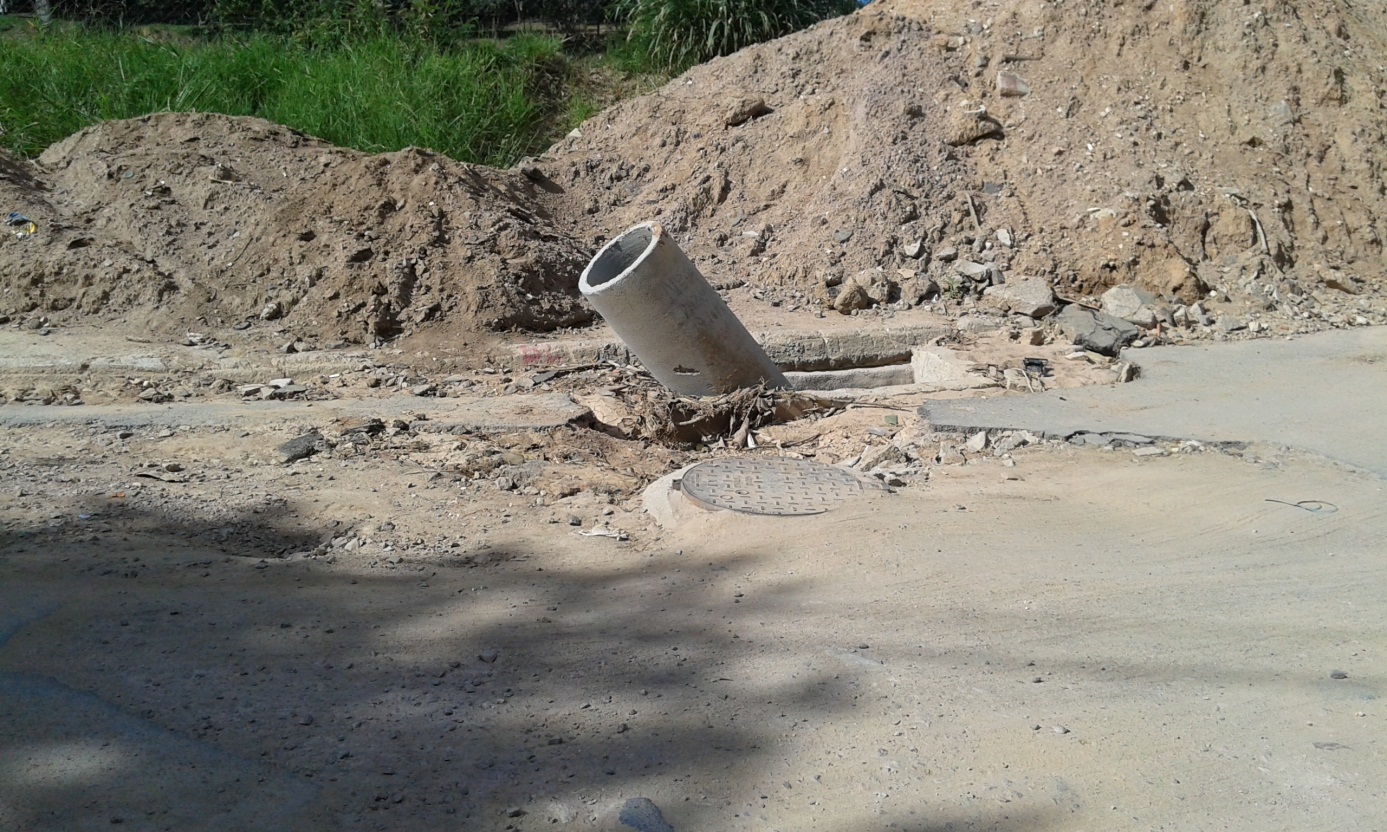 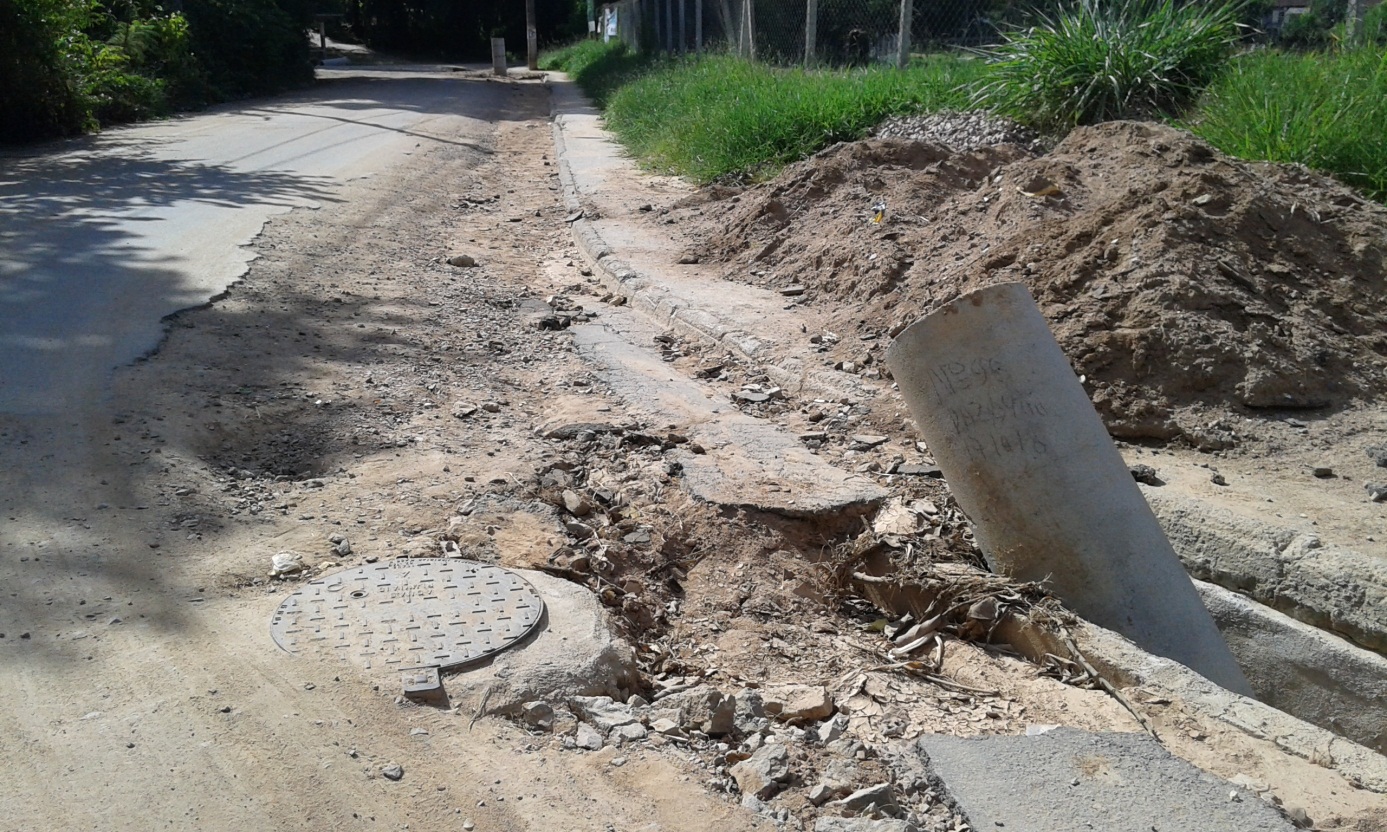 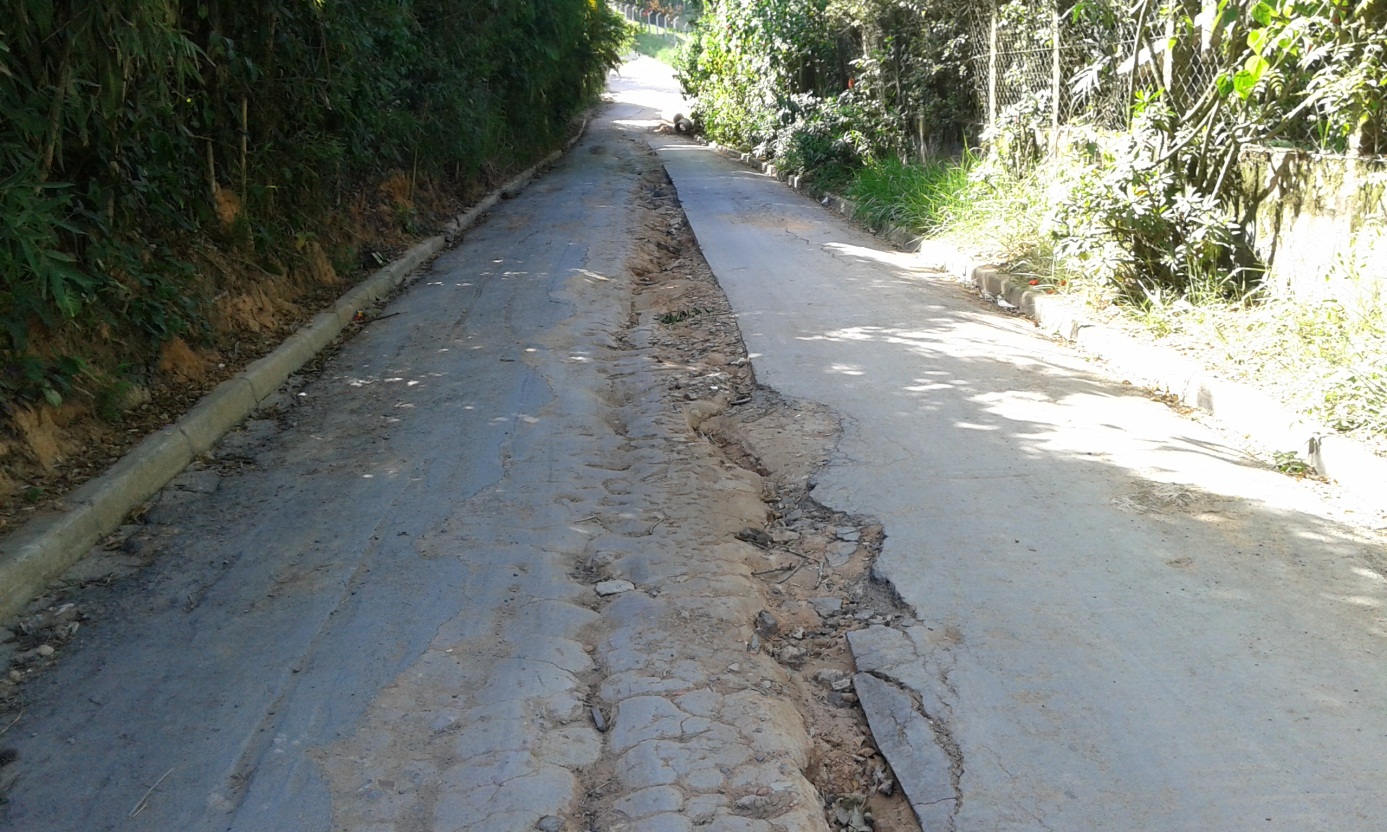 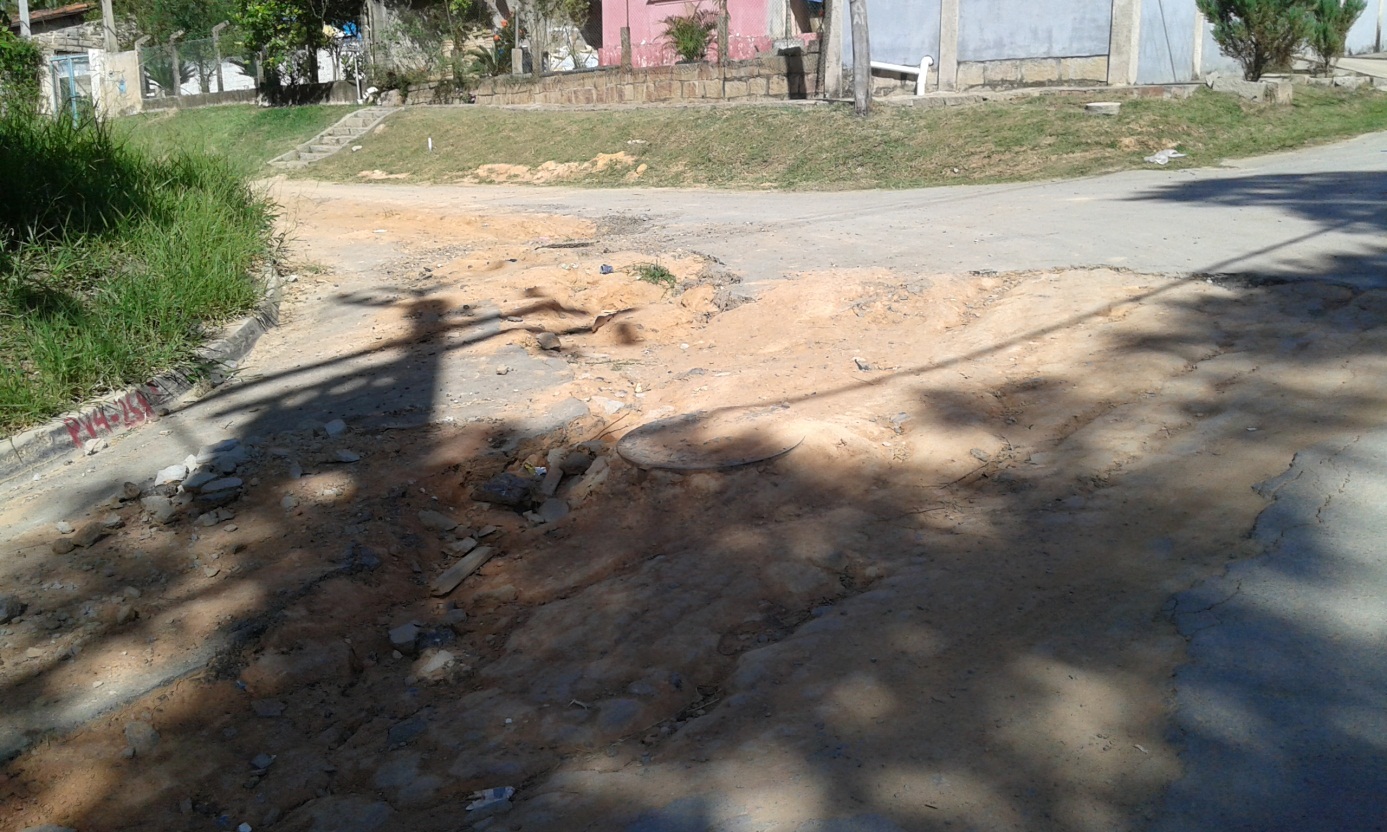 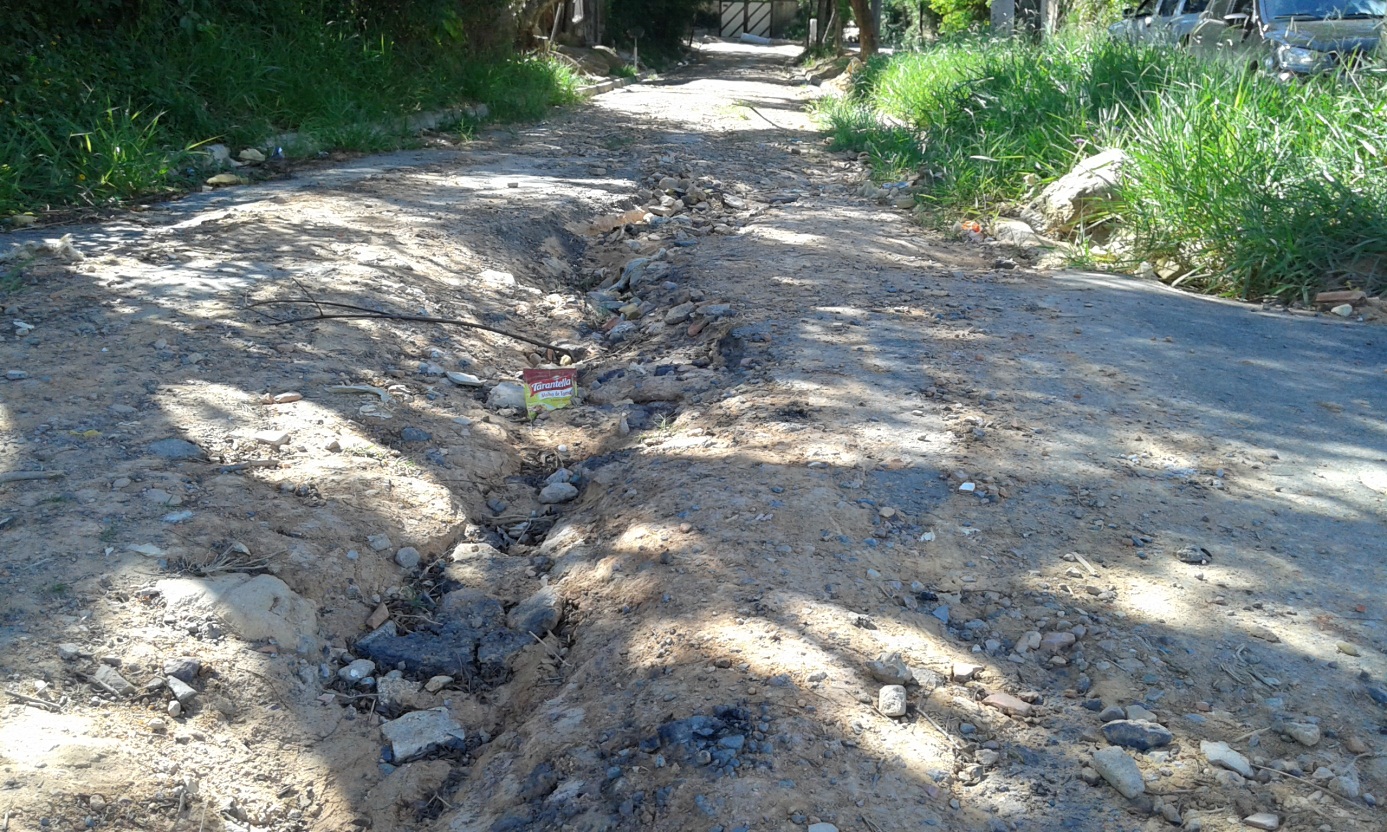 